Завдання ІІ етапу Всеукраїнської олімпіади з фізики 11 класЗадача 1Балон місткістю 0,05 м3 наповнений стиснутим повітрям під тиском 15 МПа при температурі 17 оС. Який об’єм води можна витіснити цим повітрям з цистерни підводного човна на глибині 50 м? Температура морської води      280  К, густина 1030 кг/м3. Атмосферний тиск становить 100 кПа.Розв’язанняОскільки маса повітря не змінюється, запишемо об’єднаний газовий законP1V1  P2V2T1	T2і знайдемо об’єм, який займе газ при нових параметрах стануV2  P1V1T2 .	(1)T1P2Тиск на глибині 50 мP2  gh  PA ,	(2)де h  глибина,PA  тиск атмосфери.Об’єм води, який можна витіснитиV V2  V1.	(3)       Підставляючи (1) і (2) у (3), отримаємоV =V       1,15 м3 .Задача 2Під час польоту літака за нормальних умов на невеликій висоті над землею повітря всмоктується до турбореактивного двигуна через повітрозабірники площею 𝑆 = 1м2. У камері згорання повітря підтримує процес згорання рідкого полива (гасу). 12000 кг палива вистачає на 3 год 30 хв. роботи двигуна, який створює силу тяги 170 кН.Визначте швидкість витоку газів із сопел двигуна в режимі польоту зі сталою швидкістю 𝑣 =900 км/год.За нормальних умов густина повітря 𝜌 = 1,3 Розв’язокШвидкість витоку газів розрахуємо із ІІ закону Ньютона у вигляді ∆𝑝 = 𝐹𝑡, де ∆𝑝 – зміна імпульсу газів, що витікають із сопел двигуна в режимі польоту.За 𝑡 = 1 с імпульс газів змінюється на величину ∆𝑝 = 𝑀𝑢, де 𝑢 – швидкість витоку газів, 𝑀 – їх маса.Отже, 𝑀𝑢 = 𝐹𝑡 (1).Із сопла витікають гази, які утворилися під час згорання рідкого палива, тазалишку повітря: 𝑀 = ∆𝑚 + 𝜌𝑉 = + 𝜌𝑉, де ∆𝑚 – витрати пального за 1секунду, 𝑉 – об’єм повітря, яке всмокталося через повітрозабірники, за однусекунду.За 1 секунду літак долає відстань 𝐿 = 𝑣𝑡, тому об’єм повітря, що прокачується під час польоту на дану відстань, дорівнює 𝑉 = 𝑆𝐿 = 𝑆𝑣𝑡.Отже, 𝑀 = + 𝜌𝑆𝑣𝑡 (2).	𝑚Підставимо вираз (2) у (1): (+ 𝜌𝑆𝑣𝑡)𝑢 = 𝐹𝑡.Звідси 𝑢 = ;𝑢 =  = 527,1 .Задача 3Два конденсатори ємністю 2 мкФ і 3 мкФ включені в коло, яке містить джерело струму з електрорушійною силою 8,4 В. Визначте напругу на конденсаторах, якщо внутрішній опір джерела 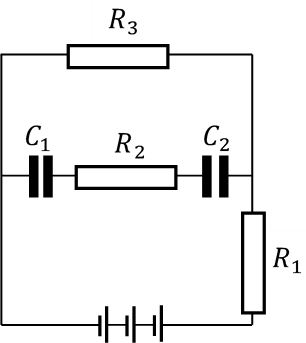 0,4 Ом, а опори R1, R2 і R3 відповідно дорівнюють 3 Ом, 1 Ом і 5 Ом.Розв’язок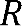 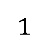 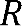 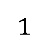 I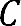 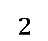 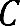 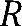 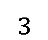 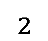 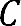 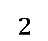 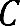 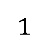 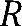 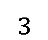 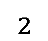 Запишемо закон Ома для повного кола: 𝐼 =	Ԑ	.𝑟+𝑅1+𝑅3Напруга на резисторі 𝑅	дорівнює 𝑈   = 𝐼𝑅   =	Ԑ𝑅3	𝑟+𝑅1+𝑅3(1). Аналогічну напругу буде мати ділянка кола з конденсаторами, оскільки з резистором 𝑅3 утворює паралельне з’єднання ділянок електричного кола між точками А та В. Напруга на ділянці кола з конденсаторами дорівнює сумі напруг на обох конденсаторах: 𝑈3 = 𝑈1 + 𝑈2 (2).Оскільки 𝑈  = 𝑞𝐶1(3), 𝑈  = 𝑞𝐶2, то вираз (2) набуває вигляду:Звідси 𝑞 = 𝑈3𝐶1𝐶2 (5).𝐶1+𝐶2𝑈  = 𝑞𝐶1+ 𝑞𝐶2= 𝑞 𝐶1+𝐶2.𝐶1𝐶2Підставимо вираз (1) у вираз (5) та отримаємо:𝑞 =	Ԑ𝑅3𝐶1𝐶2	        (6)(𝑟+𝑅1+𝑅3)(𝐶1+𝐶2)Підставимо вираз (6) у вирази (3) та (4):𝑈1 =	Ԑ𝑅3𝐶1𝐶2	=	Ԑ𝑅3𝐶2	;𝐶1(𝑟+𝑅1+𝑅3)(𝐶1+𝐶2)	(𝑟+𝑅1+𝑅3)(𝐶1+𝐶2)𝑈2 =	Ԑ𝑅3𝐶1𝐶2	=	Ԑ𝑅3𝐶1	.𝐶2(𝑟+𝑅1+𝑅3)(𝐶1+𝐶2)	(𝑟+𝑅1+𝑅3)(𝐶1+𝐶2)𝑈	=	8,4 В∙5 Ом∙3 мкФ                       (0,4 Ом+3 Ом+ 5 Ом)(2 мкФ+3 мкФ)𝑈	=	8,4 В∙5 Ом∙2 мкФ(0,4 Ом+3 Ом+ 5 Ом)(2 мкФ+3 мкФ)Задача 4У експерименті для охолодження зразків використовували зріджений гелій об’ємом 4 л. Половина гелію випарувалася. Його було зібрано та перекачано до резервуару сталого об’єму 24,9 м3, у якому вже був гелій за температури 300 𝐾 і тиску 105 Па. Температура в резервуарі не змінюється. Уважайте, що молярнамаса гелію становить 4    г , густина зрідженого гелію – 0,125   г , універсальнамольсм3газова стала 8,3	Джмоль∙К. На скільки відсотків збільшився тиск гелію в резервуарі?Розв’язокВизначимо масу гелію 𝑚0, який випарувався: 𝑚0 = 𝜌0 𝑉0(1), де 𝜌0 –густина зрідженого гелію, 𝑉0 – об’єм гелію.Щоб визначити масу гелію 𝑚, який вже був у резервуарі, використаєморівняння Мендєлєєва-Клапейрона: 𝑃𝑉 = 𝑚 𝑅𝑇. Звідси 𝑚 = 𝑃𝑉𝑀 (2).𝑀	𝑅𝑇Після додавання випарованого гелію в резервуар, у ньому загальна маса гелію 𝑚1 стала дорівнювати 𝑚1 = 𝑚0 + 𝑚 (3).Тиск гелію в резервуарі визначимо з рівняння Мендєлєєва-Клапейрона:𝑃1𝑉 = 𝑚1 𝑅𝑇. Звідси 𝑃1 = 𝑚1 𝑅𝑇.𝑀	𝑀𝑉Якщо врахуємо в даному виразі вирази (1), (2), (3), то отримаємо:(𝑚+ 𝑚)(𝜌0𝑉0+ 𝑃𝑉𝑀)𝜌  𝑉 𝑅𝑇𝑃1 =	0	𝑅𝑇 =	2	𝑅𝑇	𝑅𝑇 =   0 0	+ 𝑃.𝑀𝑉𝑀𝑉2𝑀𝑉Під час перекачування гелію тиск змінився на величину ∆𝑃:∆𝑃 = 𝑃1 − 𝑃 = 𝜌0𝑉0𝑅𝑇 + 𝑃 − 𝑃 = 𝜌0𝑉0𝑅𝑇.2𝑀𝑉	2𝑀𝑉Отже тиск гелію в резервуарі збільшився на ∆𝑃 ∙ 100%:𝑃∆𝑃 ∙ 100% = 𝜌0𝑉0𝑅𝑇 ∙ 100%.𝑃	2𝑀𝑉𝑃∆𝑃0,125∙103 кг ∙4∙10−3 м3∙8,31   Дж   ∙ 300 𝐾100% =м3   кг моль∙К100% = 6,26%.𝑃	2∙4∙10−3 моль∙24,9 м3∙105 Па